Додаткова інформація на вебресурсах Головного управління ДПС у Херсонській області, Автономній Республіці Крим та м. Севастополі:субсайт (банер «Одноразове добровільне декларування»): https://tax.gov.ua/baneryi/odnorazove-dobrovilne-deklaruvannya YouTube канал:https://www.youtube.com/channel/UCl_DYRBwDo1bmt_7Guq9wxg?view_as=subscriberFacebook: https://www.facebook.com/tax.kherson.crimea.sevastopol/Telegram-канал Державної податкової служби України https://t.me/tax_gov_ua Спілкуйся з Податковою службою дистанційно за допомогою сервісу «InfoTAX» Платники можуть звернутися до податкових інспекцій Херсонщини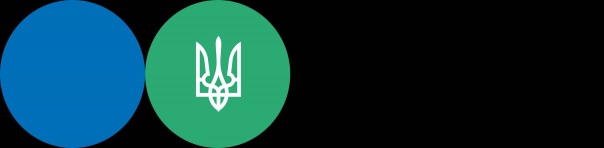 Новокаховська ДПІ, телефон/факс:(05549) 4-52-88 Каховська ДПІ, телефон/факс: (05536) 4-04-43 Чаплинська ДПІ, телефон/факс: (05538) 2-25-32 Бериславська ДПІ, телефон/факс:(05546) 7-21-24Великоолександрівська ДПІ, телефон/факс:(05532) 2-11-40 Високопільська ДПІ, телефон/факс:(05535) 2-23-40  Нововоронцовська ДПІ, телефон: (05533) 2-11-31Великолепетиська ДПІ, телефон: (05543) 2-22-79Верхньорогачицька ДПІ, телефон: (05545) 5-10-93Горностаївська ДПІ, телефон: (05544) 4-17-51Херсонська ДПІ,  телефон: (0552) 32-74-18Білозерська ДПІ, телефон/факс: (05547) 3-37-76Голопристанська ДПІ, телефон: (05539) 2-67-54Скадовська ДПІ, телефон/факс: (05537) 5-22-76 Олешківська ДПІ, телефон/факс: (05542) 2-21-61 Каланчацька ДПІ, телефон/факс:(05530) 3-26-47 Генічеська ДПІ, телефон/факс: (05534) 3-16- 57 Іванівська ДПІ, телефон/факс: (05531) 3-12-50 Нижньосірогозька ДПІ, телефон: (05540) 2-14-99 Новотроїцька ДПІ, телефон: (05548) 5-01-74 Державна податкова cлужба
України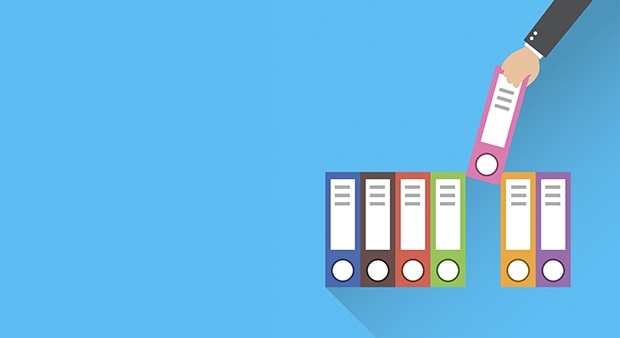 Головне управління ДПC у Херсонській області, Автономній Республіці Крим та м. Севастополі73022, м. Херсон, проспект Ушакова, 75Головне управління ДПС у Херсонській області, Автономній Республіці Крим та м. Севастополі інформує про перелік активів, які у разі неподання громадянином одноразової декларації, вважаються такими, з яких сплачено податкові платежі. Одноразове (спеціальне) добро-вільне декларування проводиться з 1 вересня 2021 року до 1 вересня 2022  року та передбачає сплату збору з одноразового (спеціального) добровільного декларування.Скористатися таким декларуван-ням можуть громадяни – резиденти та нерезиденти України, які були рези-дентами на момент отримання (набуття) об’єктів декларування чи на момент нарахування (отримання) доходів, за рахунок яких були отри-мані (набуті) об'єкти декларування, і які відповідно до Податкового кодексу України (далі – ПКУ) є чи були платниками податків. Одноразова (спеціальна) добро-вільна декларація (далі – декларація) подається декларантом виключно в електронній формі.Для цілей такого декларування декларант має розмістити кошти в національній та іноземній валютах у готівковій формі та/або банківських металах на поточних рахунках із спеціальним режимом використання в банках України до подання одноразової (спеціальної) добровільної декларації.Після подання декларації та протягом періоду одноразового (спеціального) добровільного декла-рування декларант може одноразово скористатися правом додаткового розміщення коштів у національній та/або іноземній валюті у готівковій формі та/або банківських металах на спеціальному рахунку та у такому разі має подати уточнюючу одноразову (спеціальну) добровільну декларацію. Сплата збору з такого деклару-вання здійснюється декларантом протягом 30 календарних днів з дати подання декларації.Склад та обсяг активів, джерела одержання (набуття) яких у разі невикористання громадянином права на подання декларації вважаються такими, з яких повністю сплачено податки і збори відповідно до податкового законодавства, визначено в пункті 10 підр. 94 р. XX ПКУ. Зокрема, це: активи (крім нерухомості та транспортних засобів), сумарна вартість яких не перевищує 400 тисяч гривень; квартира/квартири – загальна площа якої/яких не перевищує сукупно до 120 кв. м; будинок/будинки – загальна площа якої/яких не перевищує сукупно до 240 кв. м; технічні споруди до 60 кв. м; земельні ділянки – у межах норм безоплатної приватизації; один транспортний засіб особис-того некомерційного використання (крім транспортного засобу, призначе-ного для перевезення 10 осіб і більше, включаючи водія, легкового автомо-біля з робочим об’ємом циліндрів двигуна не менше як 3 тисячі кубічних сантиметрів та/або середньоринковою вартістю понад 400 тисяч гривень, мотоцикла із робочим об’ємом циліндрів двигуна понад 800 кубічних сантиметрів, літака, гелікоптера, яхти, катера). Відповідно до п. п. 14.1.280 п. 14.1 ст. 14 ПКУ активи громадянина для цілей підрозділу 94 «Особливості застосування одноразового (спеціаль-ного) добровільного декларування активів фізичних осіб» розділу XX ПКУ – це грошові активи громадянина, майно, майнові права. 